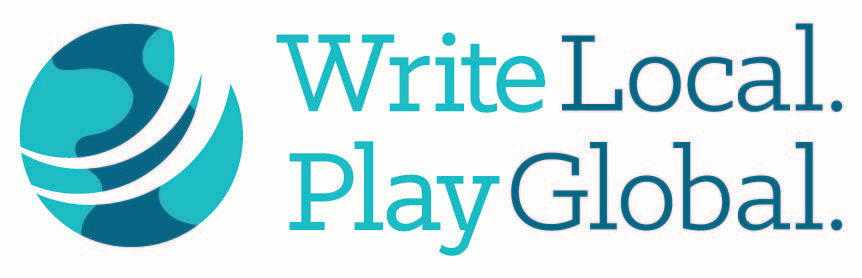 ASSITEJ INSPIRATIONAL PLAYWRIGHTS AWARDNOMINATIONS Les nominations sont ouvertes à tout membre de l'ASSITEJ - membre d'un centre national, d'un membre du réseau ou membre individuel, et l'auteur de la nomination et le candidat doivent tous deux être membres.  De plus, le candidat doit être un membre existant du réseau Write Local Play Global ou doit s'y joindre. Chaque mise en candidature comprend les éléments suivants :- Formulaire de demande dûment rempli.  - Un curriculum vitae, un CV ou une biographie de l'auteur dramatique- Un extrait d'au plus cinq pages d'une section d'une pièce de théâtre que le dramaturge juge vraiment représentative de son travail.- Un court texte d'au plus 500 mots sur la façon dont le dramaturge a été une source d'inspiration écrite par la personne qui a proposé la candidature - veuillez être à la fois précis et personnel.- Pas plus de trois pièces justificatives telles que des critiques, des essais, des essais, des réponses critiques. - Les demandes peuvent être présentées dans la première langue du proposant, mais si cette langue n'est pas l'anglais, nous aurons besoin d'une traduction des documents en anglais.À PROPOS DES CRITÈRES DE SÉLECTIONIl ne s'agit pas d'un "Prix pour l'ensemble de l'œuvre", bien que les mises en candidature puissent être présentées pour un dramaturge dont l'œuvre est longue et impressionnante.  Un dramaturge plus jeune et extrêmement prometteur, qui a été une source d'inspiration, peut également être nommé.  L'accent est mis sur le fait que leur travail - qu'il s'agisse de l'ensemble de l'œuvre ou d'une pièce de théâtre en particulier - a eu un effet d'entraînement ou de transformation important dans le domaine de l'écriture dramatique pour le jeune public, à quelque niveau ou échelle que ce soit.Les lauréats doivent venir de différentes régions du monde et offrir une diversité d'âges, de genres et de traditions d'écriture dramatique. Les récits de la façon dont ces écrivains ont été une source d'inspiration devraient résonner le plus possible dans toute la famille de l'ASSITEJ.Les trois critères de sélection sont l'inspiration, l'excellence et l'impact :- comment le travail de ce dramaturge a-t-il été reconnu pour son excellence ?- comment sa forme ou son contenu a-t-il nourri ou élargi le champ de l'écriture jeune public ?- comment inspire-t-il les artistes de théâtre et le public ?- Le jury sera composé de trois personnes choisies parmi les rédacteurs et le comité consultatif de WLPG et de huit autres personnes dont au moins un membre du Comité exécutif de l'ASSITEJ, représentant un équilibre entre les âges, les sexes, les professions et les régions du monde. ASSITEJ INSPIRATIONAL PLAYWRIGHTS APPLICATION FORMNAME OF NOMINATED PLAYWRIGHT: ___________							CITY AND COUNTRY____________________							TELEPHONE NUMBER ______________								EMAIL ADDRESS: _________________________							ASSITEJ AFFILIATION (National Center, Network, Individual) 		________		NAME OF NOMINATOR:					_________________________	CITY AND COUNTRY:							___________________	TELEPHONE NUMBER: ________________								EMAIL ADDRESS: _____________________________________________				ASSITEJ AFFILIATION (National Center, Network, Individual Membership) _______________	
Please email this application form and all attachments to: wlpg.tya@gmail.com NOMINATIONS ARE DUE 15 NOVEMEBER 2019ATTACHMENTSPlease label all attachments with the name of the playwright.  For example,Bertolt_Brecht_Resume.doc, or Rabindranath_Tagore_Writing Sample.docPlease send only .doc, .docx, PDF, or .jpeg files.1)    RESUME/CV/BIOGRAPHY OF NOMINATED PLAYWRIGHT2)    WRITING SAMPLE 3)    ESSAY ABOUT HOW THE PLAYWRIGHT HAS BEEN INSPIRATIONAL4)    NO MORE THAN THREE PIECES OF SUPPORTING MATERIAL, SUCH AS REVIEWS, MEDIA ARTICLES OR CRITIAL RESPONSE